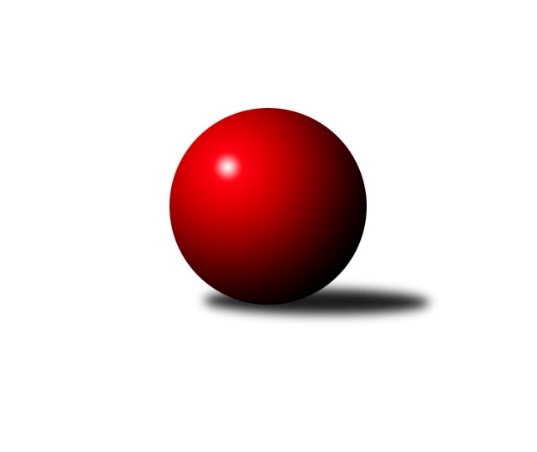 Č.21Ročník 2023/2024	6.4.2024Nejlepšího výkonu v tomto kole: 3569 dosáhlo družstvo: KK Zábřeh1. KLM 2023/2024Výsledky 21. kolaSouhrnný přehled výsledků:TJ Centropen Dačice	- TJ Třebíč	7:1	3543:3463	14.0:10.0	6.4.KK Sadská	- CB Dobřany Klokani	7:1	3435:3092	17.0:7.0	6.4.TJ Lokomotiva Trutnov 	- SKK Hořice	3:5	3543:3546	14.5:9.5	6.4.TJ Slovan Karlovy Vary	- TJ Loko České Velenice	5:3	3343:3312	12.5:11.5	6.4.KK Vyškov	- TJ Valašské Meziříčí B	3:5	3456:3470	15.0:9.0	6.4.KK Zábřeh	- SK Podlužan Prušánky 	6.5:1.5	3569:3461	15.0:9.0	6.4.TJ Třebíč	- SKK Hořice	6:2	3429:3413	11.5:12.5	2.4.Tabulka družstev:	1.	KK Zábřeh	21	17	0	4	110.5 : 57.5 	288.5 : 215.5 	 3498	34	2.	SKK Hořice	21	17	0	4	108.5 : 59.5 	279.5 : 224.5 	 3514	34	3.	SK Podlužan Prušánky	21	12	1	8	89.0 : 79.0 	261.5 : 242.5 	 3436	25	4.	KK Vyškov	21	12	0	9	87.5 : 80.5 	264.0 : 240.0 	 3453	24	5.	TJ Slovan Karlovy Vary	21	10	2	9	81.5 : 86.5 	230.5 : 273.5 	 3408	22	6.	TJ Centropen Dačice	21	10	1	10	91.0 : 77.0 	255.0 : 249.0 	 3442	21	7.	CB Dobřany Klokani	21	9	1	11	85.0 : 83.0 	261.5 : 242.5 	 3415	19	8.	KK Sadská	21	9	1	11	78.5 : 89.5 	251.0 : 253.0 	 3425	19	9.	TJ Valašské Meziříčí B	21	7	1	13	74.0 : 94.0 	228.5 : 275.5 	 3428	15	10.	TJ Loko České Velenice	21	6	2	13	70.5 : 97.5 	238.5 : 265.5 	 3459	14	11.	TJ Lokomotiva Trutnov	21	5	3	13	72.0 : 96.0 	242.5 : 261.5 	 3412	13	12.	TJ Třebíč	21	5	2	14	60.0 : 108.0 	223.0 : 281.0 	 3402	12Podrobné výsledky kola:	 TJ Centropen Dačice	3543	7:1	3463	TJ Třebíč	Tomáš Pospíchal	152 	 146 	 151 	145	594 	 3:1 	 578 	 151	119 	 145	163	Jan Ševela *1	Jiří Němec	163 	 167 	 139 	169	638 	 2:2 	 613 	 142	172 	 150	149	Václav Rypel	Petr Vojtíšek	160 	 140 	 148 	178	626 	 4:0 	 554 	 151	130 	 127	146	Jaroslav Tenkl	Michal Waszniovski *2	130 	 128 	 152 	162	572 	 2:2 	 565 	 153	136 	 138	138	Kamil Nestrojil	Karel Novák	137 	 155 	 157 	158	607 	 3:1 	 562 	 144	148 	 134	136	Mojmír Novotný	Zdeněk Pospíchal *3	118 	 132 	 121 	135	506 	 0:4 	 591 	 162	146 	 147	136	Robert Pevnýrozhodčí: Václav Zajícstřídání: *1 od 61. hodu Miroslav Ježek, *2 od 31. hodu Lukáš Prkna, *3 od 59. hodu Lukáš ŠtibichNejlepší výkon utkání: 638 - Jiří Němec	 KK Sadská	3435	7:1	3092	CB Dobřany Klokani	Antonín Svoboda	143 	 142 	 123 	131	539 	 1:3 	 550 	 155	147 	 124	124	Josef Fišer nejml.	Aleš Košnar	152 	 142 	 144 	125	563 	 3:1 	 535 	 134	131 	 133	137	Martin Pejčoch	Martin Schejbal	144 	 152 	 160 	152	608 	 3:1 	 517 	 162	121 	 121	113	Michal Šneberger	Václav Pešek	145 	 144 	 154 	133	576 	 3:1 	 529 	 125	139 	 127	138	Jan Štulc	Petr Miláček *1	148 	 127 	 146 	135	556 	 3:1 	 501 	 117	118 	 128	138	Josef Fišer ml.	Tomáš Bek	155 	 143 	 157 	138	593 	 4:0 	 460 	 100	123 	 117	120	Zdeněk Eichlerrozhodčí: Petr Zemanstřídání: *1 od 61. hodu David SukdolákNejlepší výkon utkání: 608 - Martin Schejbal	 TJ Lokomotiva Trutnov 	3543	3:5	3546	SKK Hořice	Roman Straka	143 	 155 	 159 	175	632 	 4:0 	 573 	 139	148 	 151	135	Radek Kroupa	Ondřej Stránský	163 	 144 	 147 	135	589 	 2:2 	 619 	 156	166 	 163	134	Vojtěch Tulka	Marek Žoudlík	149 	 137 	 123 	173	582 	 3:1 	 557 	 137	129 	 150	141	Jaromír Šklíba	Petr Holý	143 	 142 	 117 	151	553 	 1:3 	 606 	 150	157 	 159	140	David Urbánek	František Adamů ml.	151 	 136 	 130 	172	589 	 2:2 	 613 	 142	148 	 178	145	Dominik Ruml	David Ryzák	152 	 160 	 145 	141	598 	 2.5:1.5 	 578 	 129	160 	 138	151	Martin Hažvarozhodčí: Zdeněk BabkaNejlepší výkon utkání: 632 - Roman Straka	 TJ Slovan Karlovy Vary	3343	5:3	3312	TJ Loko České Velenice	Radek Cimbala	145 	 172 	 136 	134	587 	 1:3 	 588 	 149	146 	 146	147	Ladislav Chmel	Petr Jedlička	140 	 151 	 139 	126	556 	 2:2 	 551 	 151	141 	 127	132	Zbyněk Dvořák	Václav Krysl	132 	 131 	 130 	122	515 	 1.5:2.5 	 522 	 141	131 	 119	131	Zdeněk Dvořák	Zdeněk Kříž st.	115 	 144 	 123 	141	523 	 1:3 	 584 	 153	140 	 135	156	Branislav Černuška	Václav Hlaváč st.	147 	 164 	 155 	133	599 	 3:1 	 545 	 111	142 	 152	140	Ondřej Touš *1	Tomáš Pavlík	132 	 137 	 144 	150	563 	 4:0 	 522 	 121	135 	 132	134	Tomáš Maroušekrozhodčí: Daniela Stašovástřídání: *1 od 31. hodu Miroslav DvořákNejlepší výkon utkání: 599 - Václav Hlaváč st.	 KK Vyškov	3456	3:5	3470	TJ Valašské Meziříčí B	Ondřej Ševela	150 	 130 	 152 	160	592 	 2:2 	 579 	 127	142 	 157	153	Radim Metelka	Filip Kordula	149 	 129 	 152 	117	547 	 2:2 	 583 	 127	153 	 136	167	Vladimír Výrek	Pavel Zaremba	148 	 155 	 141 	137	581 	 3:1 	 553 	 127	153 	 124	149	Ivan Říha	Tomáš Vejmola	142 	 131 	 134 	132	539 	 2:2 	 561 	 133	163 	 124	141	Gustav Vojtek	Petr Pevný	144 	 155 	 161 	166	626 	 4:0 	 591 	 139	144 	 153	155	Dalibor Tuček	Josef Touš	140 	 128 	 149 	154	571 	 2:2 	 603 	 160	149 	 141	153	Michal Juroškarozhodčí: Monika AnderováNejlepší výkon utkání: 626 - Petr Pevný	 KK Zábřeh	3569	6.5:1.5	3461	SK Podlužan Prušánky 	Martin Sitta	132 	 179 	 170 	161	642 	 3:1 	 548 	 136	122 	 140	150	Stanislav Esterka	Jiří Michálek	140 	 137 	 143 	150	570 	 3:1 	 561 	 128	171 	 129	133	Martin Procházka	Tomáš Dražil	160 	 156 	 143 	159	618 	 3:1 	 599 	 132	151 	 158	158	Jan Zálešák	Jakub Fabík	136 	 166 	 174 	124	600 	 2:2 	 595 	 145	148 	 144	158	Lukáš Hlavinka	Marek Ollinger	138 	 155 	 146 	143	582 	 2:2 	 582 	 154	137 	 150	141	Martin Tesařík	Adam Mísař	138 	 132 	 142 	145	557 	 2:2 	 576 	 129	122 	 160	165	Zdeněk Zálešákrozhodčí: Soňa KeprtováNejlepší výkon utkání: 642 - Martin Sitta	 TJ Třebíč	3429	6:2	3413	SKK Hořice	Jan Ševela	148 	 136 	 148 	131	563 	 2:2 	 555 	 149	143 	 134	129	Radek Kroupa	Kamil Nestrojil	149 	 156 	 148 	147	600 	 3:1 	 559 	 152	148 	 123	136	David Urbánek	Josef Vrbka	131 	 138 	 135 	164	568 	 2:2 	 561 	 141	136 	 145	139	Vojtěch Tulka	Jaroslav Tenkl	144 	 137 	 132 	146	559 	 1:3 	 574 	 151	136 	 137	150	Jaromír Šklíba	Robert Pevný	144 	 161 	 136 	142	583 	 2.5:1.5 	 584 	 131	155 	 156	142	Martin Hažva	Mojmír Novotný	132 	 151 	 147 	126	556 	 1:3 	 580 	 148	164 	 133	135	Dominik Rumlrozhodčí: Tomáš BrátkaNejlepší výkon utkání: 600 - Kamil NestrojilPořadí jednotlivců:	jméno hráče	družstvo	celkem	plné	dorážka	chyby	poměr kuž.	Maximum	1.	Lukáš Hlavinka 	SK Podlužan Prušánky 	599.53	386.1	213.4	1.4	11/12	(663)	2.	Tomáš Pavlík 	TJ Slovan Karlovy Vary	597.89	385.0	212.9	1.6	11/11	(646)	3.	Dominik Ruml 	SKK Hořice	597.08	382.8	214.3	1.0	12/12	(649)	4.	Radim Metelka 	TJ Valašské Meziříčí B	597.06	383.6	213.5	1.8	12/12	(641)	5.	Adam Mísař 	KK Zábřeh	596.68	381.8	214.9	1.3	10/11	(635)	6.	David Urbánek 	SKK Hořice	595.02	387.3	207.7	1.5	12/12	(659)	7.	Tomáš Bek 	KK Sadská	594.72	385.6	209.1	1.4	11/11	(674)	8.	Václav Hlaváč  st.	TJ Slovan Karlovy Vary	593.80	390.9	202.9	2.7	9/11	(619)	9.	Ondřej Stránský 	TJ Lokomotiva Trutnov 	593.17	385.2	208.0	1.5	11/11	(641)	10.	Marek Ollinger 	KK Zábřeh	592.84	382.9	210.0	1.3	10/11	(642)	11.	Martin Hažva 	SKK Hořice	591.34	383.3	208.0	2.3	12/12	(638)	12.	Kamil Nestrojil 	TJ Třebíč	590.04	387.2	202.9	1.5	9/12	(616)	13.	Jaroslav Roj 	CB Dobřany Klokani	589.20	380.1	209.1	1.9	10/11	(644)	14.	Marek Žoudlík 	TJ Lokomotiva Trutnov 	589.17	391.8	197.4	1.5	11/11	(620)	15.	Jiří Němec 	TJ Centropen Dačice	589.14	382.6	206.5	1.5	10/12	(654)	16.	Petr Vojtíšek 	TJ Centropen Dačice	588.26	387.4	200.9	2.6	9/12	(634)	17.	Petr Pevný 	KK Vyškov	588.18	386.1	202.1	2.5	10/11	(633)	18.	Ondřej Ševela 	KK Vyškov	588.04	384.0	204.0	2.3	10/11	(645)	19.	Branislav Černuška 	TJ Loko České Velenice	587.21	380.2	207.0	1.5	10/12	(640)	20.	Jiří Baloun 	CB Dobřany Klokani	586.69	381.9	204.8	2.2	10/11	(634)	21.	Tomáš Dražil 	KK Zábřeh	586.47	383.6	202.9	2.2	10/11	(635)	22.	Radek Kroupa 	SKK Hořice	585.87	374.0	211.9	1.6	12/12	(636)	23.	Zdeněk Dvořák 	TJ Loko České Velenice	583.25	383.5	199.7	2.5	11/12	(648)	24.	Jan Zálešák 	SK Podlužan Prušánky 	581.81	380.9	201.0	3.0	12/12	(622)	25.	Zdeněk Pospíchal 	TJ Centropen Dačice	581.77	372.2	209.6	2.3	9/12	(615)	26.	Ladislav Chmel 	TJ Loko České Velenice	581.51	384.2	197.3	2.5	11/12	(612)	27.	Michal Juroška 	TJ Valašské Meziříčí B	581.46	381.2	200.3	2.4	10/12	(616)	28.	Josef Touš 	KK Vyškov	581.45	382.1	199.4	1.4	10/11	(628)	29.	Zbyněk Dvořák 	TJ Loko České Velenice	581.36	378.0	203.4	3.2	12/12	(634)	30.	Martin Pejčoch 	CB Dobřany Klokani	579.46	382.0	197.5	2.6	10/11	(608)	31.	Martin Sitta 	KK Zábřeh	578.06	381.8	196.3	3.0	9/11	(642)	32.	Robert Pevný 	TJ Třebíč	578.03	376.7	201.3	1.7	11/12	(618)	33.	Martin Schejbal 	KK Sadská	577.41	378.3	199.1	2.7	8/11	(618)	34.	Jakub Fabík 	KK Zábřeh	577.00	376.6	200.4	3.8	8/11	(600)	35.	Václav Švub 	KK Zábřeh	576.76	377.2	199.6	3.4	10/11	(628)	36.	Jan Ševela 	TJ Třebíč	576.75	378.6	198.1	2.1	10/12	(625)	37.	Dalibor Tuček 	TJ Valašské Meziříčí B	575.89	379.9	196.0	2.6	10/12	(632)	38.	Jaromír Šklíba 	SKK Hořice	575.14	372.4	202.8	2.4	10/12	(630)	39.	Vojtěch Tulka 	SKK Hořice	573.92	382.4	191.5	3.7	12/12	(633)	40.	Aleš Košnar 	KK Sadská	572.83	373.2	199.7	2.9	10/11	(604)	41.	František Adamů  ml.	TJ Lokomotiva Trutnov 	572.80	382.9	189.9	4.8	10/11	(611)	42.	Miroslav Dvořák 	TJ Loko České Velenice	572.09	380.4	191.7	2.6	9/12	(618)	43.	Jiří Michálek 	KK Zábřeh	569.73	374.6	195.1	1.9	8/11	(640)	44.	Zdeněk Kříž  st.	TJ Slovan Karlovy Vary	569.71	376.2	193.5	3.5	11/11	(620)	45.	Ivan Říha 	TJ Valašské Meziříčí B	569.56	385.3	184.2	4.3	8/12	(608)	46.	Filip Kordula 	KK Vyškov	568.36	382.2	186.2	5.9	9/11	(638)	47.	Martin Procházka 	SK Podlužan Prušánky 	567.56	376.8	190.8	4.4	11/12	(614)	48.	Karel Novák 	TJ Centropen Dačice	567.24	375.2	192.1	2.7	11/12	(617)	49.	Václav Rypel 	TJ Třebíč	566.99	375.4	191.6	3.6	11/12	(613)	50.	David Ryzák 	TJ Lokomotiva Trutnov 	566.58	376.7	189.9	4.0	10/11	(607)	51.	Tomáš Maroušek 	TJ Loko České Velenice	566.42	377.0	189.4	2.3	11/12	(619)	52.	Tomáš Pospíchal 	TJ Centropen Dačice	566.36	371.6	194.7	3.5	11/12	(625)	53.	Petr Miláček 	KK Sadská	565.43	371.4	194.0	3.9	8/11	(601)	54.	Zdeněk Zálešák 	SK Podlužan Prušánky 	565.38	374.8	190.6	3.5	9/12	(616)	55.	Gustav Vojtek 	TJ Valašské Meziříčí B	562.99	379.5	183.5	3.4	10/12	(606)	56.	Michal Šneberger 	CB Dobřany Klokani	561.00	383.9	177.1	5.4	10/11	(606)	57.	David Sukdolák 	KK Sadská	559.54	375.7	183.9	4.2	10/11	(610)	58.	Petr Jedlička 	TJ Slovan Karlovy Vary	558.31	368.4	189.9	4.3	11/11	(601)	59.	Daniel Šefr 	TJ Valašské Meziříčí B	558.15	377.9	180.2	4.0	8/12	(601)	60.	Josef Fišer  ml.	CB Dobřany Klokani	557.43	368.7	188.7	6.1	10/11	(614)	61.	Mojmír Novotný 	TJ Třebíč	556.68	371.7	185.0	3.8	10/12	(585)	62.	Tomáš Beck  st.	TJ Slovan Karlovy Vary	554.47	372.4	182.1	6.8	10/11	(599)	63.	Josef Fišer  nejml.	CB Dobřany Klokani	552.86	363.8	189.1	4.4	10/11	(617)	64.	Radek Cimbala 	TJ Slovan Karlovy Vary	547.42	376.5	171.0	5.9	11/11	(587)		Pavel Kabelka 	TJ Centropen Dačice	607.75	385.3	222.5	0.5	2/12	(615)		David Koželuh 	TJ Loko České Velenice	602.00	417.0	185.0	3.0	1/12	(602)		Josef Brtník 	TJ Centropen Dačice	599.25	387.2	212.0	2.2	7/12	(638)		Vojtěch Novák 	SK Podlužan Prušánky 	594.78	381.3	213.5	1.4	7/12	(644)		Lukáš Doubrava 	CB Dobřany Klokani	593.19	383.8	209.4	1.7	4/11	(637)		Roman Straka 	TJ Lokomotiva Trutnov 	590.67	382.2	208.5	1.2	1/11	(632)		Tomáš Procházka 	KK Vyškov	590.60	390.8	199.8	3.0	2/11	(621)		Eduard Varga 	KK Vyškov	586.00	393.0	193.0	5.0	1/11	(586)		Jiří Novotný 	TJ Loko České Velenice	585.67	394.0	191.7	2.3	3/12	(615)		Pavel Vymazal 	KK Vyškov	583.45	378.4	205.1	3.4	5/11	(618)		Petr Janák 	TJ Centropen Dačice	581.50	379.0	202.5	3.0	2/12	(599)		Luděk Rychlovský 	KK Vyškov	573.00	371.4	201.6	2.3	6/11	(588)		Dušan Rodek 	TJ Centropen Dačice	573.00	399.0	174.0	4.0	1/12	(573)		Kamil Fiebinger 	TJ Lokomotiva Trutnov 	571.33	378.3	193.0	3.2	4/11	(599)		Václav Schejbal 	KK Sadská	570.25	376.3	194.0	1.0	6/11	(595)		Matyáš Doležal 	TJ Centropen Dačice	569.00	380.0	189.0	8.5	2/12	(602)		Martin Tesařík 	SK Podlužan Prušánky 	568.09	386.2	181.9	3.6	7/12	(634)		Pavel Zaremba 	KK Vyškov	567.00	378.5	188.5	7.0	2/11	(581)		Antonín Svoboda 	KK Sadská	566.33	380.2	186.1	5.1	5/11	(604)		Václav Pešek 	KK Sadská	565.41	368.2	197.2	3.7	7/11	(607)		Radim Čuřík 	KK Vyškov	565.23	384.3	181.0	5.6	6/11	(634)		Lukáš Toman 	TJ Třebíč	565.00	378.5	186.5	5.0	2/12	(568)		Michal Waszniovski 	TJ Centropen Dačice	564.36	382.8	181.6	4.7	7/12	(596)		Jakub Pekárek 	TJ Valašské Meziříčí B	564.33	367.3	197.0	3.7	3/12	(611)		Dominik Fojtík 	SK Podlužan Prušánky 	561.40	374.0	187.5	4.5	5/12	(614)		Tomáš Vejmola 	KK Vyškov	561.20	387.6	173.6	5.1	5/11	(601)		Stanislav Zálešák 	SK Podlužan Prušánky 	561.00	389.5	171.5	5.5	2/12	(571)		Ondřej Touš 	TJ Loko České Velenice	560.50	382.4	178.1	9.2	4/12	(582)		Jiří Trávníček 	KK Vyškov	559.00	372.5	186.5	1.0	2/11	(584)		Josef Vrbka 	TJ Třebíč	558.90	366.9	192.1	4.7	4/12	(615)		Jan Kyncl 	TJ Lokomotiva Trutnov 	557.50	383.5	174.0	6.0	2/11	(558)		Martin Bartoníček 	SKK Hořice	557.00	373.0	184.0	6.0	1/12	(557)		Stanislav Esterka 	SK Podlužan Prušánky 	556.05	383.9	172.2	3.6	5/12	(593)		Jaroslav Tenkl 	TJ Třebíč	554.67	370.9	183.8	4.8	6/12	(577)		Petr Holý 	TJ Lokomotiva Trutnov 	554.50	364.5	190.0	3.0	2/11	(556)		Ondřej Černý 	SKK Hořice	554.00	375.8	178.3	3.0	2/12	(565)		Martin Tenkl 	TJ Třebíč	554.00	380.0	174.0	6.0	1/12	(554)		Vladimír Výrek 	TJ Valašské Meziříčí B	553.57	367.8	185.8	4.2	7/12	(597)		Matouš Krajzinger 	TJ Valašské Meziříčí B	551.50	369.3	182.2	4.5	6/12	(622)		Michal Teraz 	SK Podlužan Prušánky 	550.00	375.0	175.0	6.0	1/12	(550)		Miroslav Ježek 	TJ Třebíč	548.40	369.1	179.3	5.1	7/12	(568)		Adam Svatý 	TJ Lokomotiva Trutnov 	541.32	374.6	166.7	4.9	7/11	(567)		Miroslav Volek 	TJ Valašské Meziříčí B	537.00	392.0	145.0	10.0	1/12	(537)		Šimon Fiebinger 	TJ Lokomotiva Trutnov 	536.04	362.9	173.1	7.4	7/11	(590)		Lukáš Holý 	TJ Slovan Karlovy Vary	536.00	373.0	163.0	6.0	1/11	(536)		Ladislav Urban 	TJ Slovan Karlovy Vary	533.75	364.6	169.1	4.5	2/11	(555)		Milan Kabelka 	TJ Centropen Dačice	532.00	369.0	163.0	6.0	1/12	(532)		Jan Štulc 	CB Dobřany Klokani	529.00	353.0	176.0	5.0	1/11	(529)		Václav Krysl 	TJ Slovan Karlovy Vary	515.00	346.0	169.0	4.0	1/11	(515)		Miloš Veigl 	TJ Lokomotiva Trutnov 	513.00	358.0	155.0	7.0	1/11	(513)		Jakub Votava 	TJ Třebíč	497.00	348.0	149.0	9.0	1/12	(497)		Zdeněk Eichler 	CB Dobřany Klokani	460.00	336.0	124.0	9.0	1/11	(460)Sportovně technické informace:Starty náhradníků:registrační číslo	jméno a příjmení 	datum startu 	družstvo	číslo startu21935	Zdeněk Eichler	06.04.2024	CB Dobřany Klokani	1x19928	Václav Krysl	06.04.2024	TJ Slovan Karlovy Vary	1x19575	Lukáš Prkna	06.04.2024	TJ Centropen Dačice	1x9656	Lukáš Štibich	06.04.2024	TJ Centropen Dačice	1x22513	Jaroslav Tenkl	06.04.2024	TJ Třebíč	5x17935	Pavel Zaremba	06.04.2024	KK Vyškov	3x571	Roman Straka	06.04.2024	TJ Lokomotiva Trutnov 	5x553	Petr Holý	06.04.2024	TJ Lokomotiva Trutnov 	3x
Hráči dopsaní na soupisku:registrační číslo	jméno a příjmení 	datum startu 	družstvo	26206	Jan Štulc	06.04.2024	CB Dobřany Klokani	Program dalšího kola:22. kolo13.4.2024	so	10:00	TJ Třebíč - TJ Lokomotiva Trutnov 	13.4.2024	so	10:00	TJ Valašské Meziříčí B - TJ Slovan Karlovy Vary	13.4.2024	so	10:00	SKK Hořice - KK Zábřeh	13.4.2024	so	10:00	SK Podlužan Prušánky  - KK Vyškov	13.4.2024	so	10:00	TJ Centropen Dačice - KK Sadská	13.4.2024	so	10:00	TJ Loko České Velenice - CB Dobřany Klokani	Nejlepší šestka kola - absolutněNejlepší šestka kola - absolutněNejlepší šestka kola - absolutněNejlepší šestka kola - absolutněNejlepší šestka kola - dle průměru kuželenNejlepší šestka kola - dle průměru kuželenNejlepší šestka kola - dle průměru kuželenNejlepší šestka kola - dle průměru kuželenNejlepší šestka kola - dle průměru kuželenPočetJménoNázev týmuVýkonPočetJménoNázev týmuPrůměr (%)Výkon3xMartin SittaZábřeh A6422xRoman StrakaTrutnov112.546326xJiří NěmecDačice6382xMartin SittaZábřeh A111.326421xRoman StrakaTrutnov6322xVojtěch TulkaHořice110.226194xPetr PevnýVyškov6265xDominik RumlHořice109.156132xPetr VojtíšekDačice6265xJiří NěmecDačice108.556382xVojtěch TulkaHořice6192xMartin SchejbalSadská108.08608